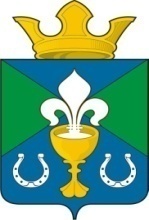 РОССИЙСКАЯ ФЕДЕРАЦИЯСВЕРДЛОВСКАЯ ОБЛАСТЬГЛАВА МУНИЦИПАЛЬНОГО ОБРАЗОВАНИЯ ОБУХОВСКОЕ СЕЛЬСКОЕ ПОСЕЛЕНИЕ П О С Т А Н О В Л Е Н И Е От    30.12.2015  г.                                № 414с. Обуховское Об утверждении перечня муниципальных услугМО "Обуховское сельское поселение" 	Согласно Федерального закона от 27.07.2010 г. № 210-ФЗ «Об организации предоставления государственных и муниципальных услуг», руководствуясь Уставом МО "Обуховское сельское поселение" ПОСТАНОВЛЯЮ:Утвердить на 2016 год  перечень муниципальных услуг МО "Обуховское сельское поселение" (приложение) Назначить ответственного за публикацию муниципальных услуг на сайте РГУ -  Меньшикову О.В.  Отменить Постановление Главы МО «Обуховское сельское поселение» № 302 от 31.12.2014 года . Контроль за исполнением данного постановления оставляю за собой. Глава МО "Обуховское сельское поселение"                          В.И. ВерхорубовПриложение к постановлению Главы МО "Обуховское сельское поселение" от 30.12.2015 г. № 414Перечень муниципальных услуг МО "Обуховское сельское поселение" 1Включение мест размещения ярмарок на земельных участках, в зданиях, строениях, сооружениях, находящихся в частной собственности, в план организации и проведения ярмарок2Выдача градостроительного плана земельного участка3Выдача документов (единого жилищного документа, копии финансово-лицевого счета, выписки из домовой книги, выписки из похозяйственной книги и др.)4Выдача разрешения на строительство при осуществлении строительства, реконструкции  объектов капитального строительства и объектов индивидуального жилищного строительства, расположенных 5Выдача разрешения на ввод  в эксплуатацию объекта капитального строительства6Выдача разрешения на право организации розничных рынков 7Выдача специального разрешения на движение по автомобильным дорогам местного значения МО "Обуховское сельское поселение" Свердловской области транспортного средства, осуществляющего перевозки тяжеловесных и (или) крупногабаритных грузов.8Предоставление доступа к оцифрованным изданиям, хранящимся в библиотеках, в том числе к фонду редких книг, с учетом соблюдения требований законодательства Российской Федерации об авторских и смежных правах9Предоставление доступа к справочно-поисковому аппарату библиотек, базам данных10Предоставление информации о культурно-досуговых услугах11Оформление приватизации жилых помещений муниципального жилищного фонда 12Приём заявлений, документов, а также постановка граждан на учёт в качестве нуждающихся в жилых помещениях, предоставляемых по договору социального найма 13Предоставление гражданам жилых помещений муниципального специализированного жилищного фонда 14 Предоставление жилых помещений муниципального жилищного фонда социального использования по договорам социального найма15Предоставление информации об объектах недвижимого имущества, находящихся в муниципальной собственности и предназначенных для сдачи в аренду16Предоставление информации о порядке предоставления жилищно-коммунальных услуг населению 17Предоставление муниципального имущества в аренду без проведения торгов18Прием заявлений и выдача документов о согласовании  или отказе в согласовании  перевода жилых помещений в нежилые помещения и нежилых помещений в жилые помещения 19Присвоение адреса объекту недвижимости 20Продление срока действия разрешения на право организации розничного рынка 21Прием заявлений и выдача документов о согласовании переустройства и (или) перепланировки жилых помещений